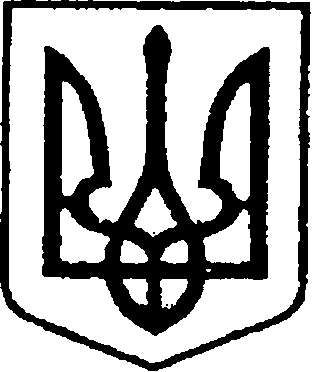 УКРАЇНАЧЕРНІГІВСЬКА ОБЛАСТЬН І Ж И Н С Ь К А    М І С Ь К А    Р А Д АВ И К О Н А В Ч И Й    К О М І Т Е ТР І Ш Е Н Н Явід 30 листопада 2023 р.	           	м. Ніжин	               № 540Відповідно ст. ст. 40, 42, 52, 53, 59,73 Закону України «Про місцеве самоврядування в Україні» та регламенту виконавчого комітету Ніжинської міської ради Чернігівської області VIIІ скликання, затвердженого рішенням Ніжинської  міської ради від 24.12.2020 р. №27-4/2020р., виконавчий комітет Ніжинської міської ради вирішив:1. Фінансовому управлінню Ніжинської міської ради в межах видатків програми розвитку інвестиційної діяльності в Ніжинській міській територіальній громаді на 2023 рік виділити виконавчому комітету  Ніжинської міської ради кошти в сумі      18 525,00 грн на фінансування витрат для нагородження (КПКВК 0210180, КЕКВ 2210). 2. Відділу бухгалтерського обліку апарату виконавчого комітету Ніжинської міської ради (Єфіменко Н.Є.) забезпечити оплату згідно кошторису витрат у межах програми розвитку інвестиційної діяльності в Ніжинській міській територіальній громаді  на 2023 р..3. Відділу міжнародних зв’язків та інвестиційної діяльності виконавчого комітету Ніжинської міської ради (Кузьменко Ю.В.) забезпечити оприлюднення даного рішення на офіційному сайті Ніжинської міської ради протягом п’яти робочих днів з дня його прийняття. 4. Контроль за виконанням даного рішення покласти на першого заступника міського голови з питань діяльності  виконавчих органів ради  Вовченка Ф.І.Міський голова 		                               		Олександр КОДОЛА	КОШТОРИС ВИТРАТна придбання продукції для нагородження з нагоди Міжнародного дня волонтера у межах програми розвитку інвестиційної діяльності в Ніжинській міській територіальній громаді  на 2023 рік (КПКВК 0210180, КЕКВ 2210):Начальник відділу міжнародних зв’язків та інвестиційної діяльності                                                 Юлія КУЗЬМЕНКО ПОЯСНЮВАЛЬНА ЗАПИСКАдо проекту рішення виконавчого комітету Ніжинської міської ради «Про фінансування витрат»від «30» листопада 2023 року №Проект рішення «Про фінансування витрат»:Передбачає придбання продукції для нагородження з нагоди Міжнародного дня волонтера з метою відзначення активних діячів волонтерського руху Ніжинської громади.Підстава – виконання міської Програми розвитку інвестиційної діяльності в Ніжинській міській територіальній громаді на 2023 рік. Проект розроблений відповідно до Закону України «Про місцеве самоврядування в Україні».  Прийняття проекту рішення дозволить забезпечити відзначення та нагородження волонтерського активу Ніжина з нагоди Міжнародного дня волонтера.Відповідальний за підготовку проекту рішення – головний спеціаліст сектору сектору розвитку підприємництва, споживчого ринку та захисту прав споживачів, відділу економіки – Марина Світлова.Начальник відділу міжнародних зв’язків та інвестиційної діяльності                            	          	Юлія КУЗЬМЕНКО Про фінансування витратВізують:Додаток 1до рішення виконавчого комітетувід 30 листопада 2023 року №Найменування Кількість(шт.)Ціна за одиницю(грн.)Сума(грн.)М’яка іграшка 6528518525Всього:18525